ΕΛΛΗΝΙΚΗ ΔΗΜΟΚΡΑΤΙΑ                                               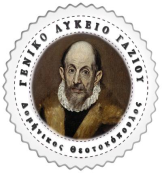 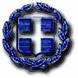 ΥΠΟΥΡΓΕΙΟ ΠΑΙΔΕΙΑΣ, ΕΡΕΥΝΑΣΚΑΙ ΘΡΗΣΚΕΥΜΑΤΩΝ                                                                           ΓΑΖΙ, 04-03-2019                                                                                                                  Αρ. Πρωτ.:    95                            ΠΕΡΙΦ/ΚΗ Δ/ΝΣΗ Π/ΘΜΙΑΣ ΚΑΙ                                               Προς : Δ/ΝΣΗ Δ/ΘΜΙΑΣ ΕΚΠ/ΣΗΣ Δ/ΘΜΙΑΣ ΕΚΠ/ΣΗΣ ΚΡΗΤΗΣ                                                                Ν. ΗΡΑΚΛΕΙΟΥ   Δ/ΝΣΗ Δ/ΘΜΙΑΣ ΕΚΠ/ΣΗΣ Ν. ΗΡΑΚΛΕΙΟΥ                                              ΓΕΝΙΚΟ ΛΥΚΕΙΟ ΓΑΖΙΟΥ "Δ. ΘΕΟΤΟΚΟΠΟΥΛΟΣ"                       Γ.  ΠΑΠΑΝΔΡΕΟΥ 60,  71414  ΓΑΖΙ Τηλ: 2810 822455, Fax: 2810 823417 Πληροφορίες :Κωστάκης ΙωάννηςΘΕΜΑ: «Πρόσκληση εκδήλωσης ενδιαφέροντος για την πραγματοποίηση εκπαιδευτικής επίσκεψης μαθητών του ΓΕΛ ΓΑΖΙΟΥ στον αρχαιολογικό χώρο της Ελεύθερνας και στο Ρέθυμνο».Ο Διευθυντής του Γενικού Λυκείου Γαζίου, σύμφωνα με την Υ.Α 33120/ΓΔ4/28-02-2017(ΦΕΚ 681/Β/06-03-2017) του ΥΠ.Π.Ε.Θ., προκηρύσσει την εκδήλωση ενδιαφέροντος για μετακίνηση από το χώρο του σχολείου (26) είκοσι έξι μαθητών/τριών και (2) δύο συνοδών καθηγητών στον αρχαιολογικό χώρο της Ελεύθερνας και στην πόλη του Ρεθύμνου. Χρόνος πραγματοποίησης της εκπαιδευτικής επίσκεψης: Τετάρτη 27 Μαρτίου 2019. Πρόγραμμα διδακτικής επίσκεψης: Αναχώρηση από το Γάζι στις 08:00 π.μ. για τον αρχαιολογικό χώρο της Ελεύθερνας . Παραμονή έως τις 12.00 μ.μ και μετακίνηση στην πόλη του Ρεθύμνου. Αναχώρηση για το Γάζι στις 15.30μ.μ. Η προσφορά θα πρέπει να εξασφαλίζει τα παρακάτω: Τουριστικό λεωφορείο ελεγμένο από το ΚΤΕΟ, έγγραφα καταλληλότητας οχημάτων, επαγγελματική άδεια οδήγησης, ελαστικά σε άριστη κατάσταση, να πληρούνται όλες οι προϋποθέσεις ασφάλειας για τη μετακίνηση μαθητών. Οι προσφορές θα πρέπει να κατατεθούν μέχρι την Πέμπτη 07/03/2019 και ώρα 12:00 μ.μ στο γραφείο του Διευθυντή του Γενικού Λυκείου Γαζίου. Στην προσφερόμενη τιμή να συμπεριλαμβάνεται ο ΦΠΑ. Το άνοιγμα των προσφορών από την αρμόδια επιτροπή θα γίνει την ίδια ημέρα στις 12.30 μ.μ. Ο ΔιευθυντήςΚωστάκης Ιωάννης